КОМИТЕТ СОЦИАЛЬНОГО ОБЕСПЕЧЕНИЯ,МАТЕРИНСТВА И ДЕТСТВА КУРСКОЙ ОБЛАСТИОКУ«ЩИГРОВСКИЙ ЦЕНТ СОЦПОМОЩИ»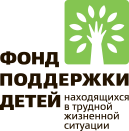 РЕАЛИЗАЦИЯ 
   КОМПЛЕКСА МЕР
«СТРАТЕГИЯ УСПЕХА»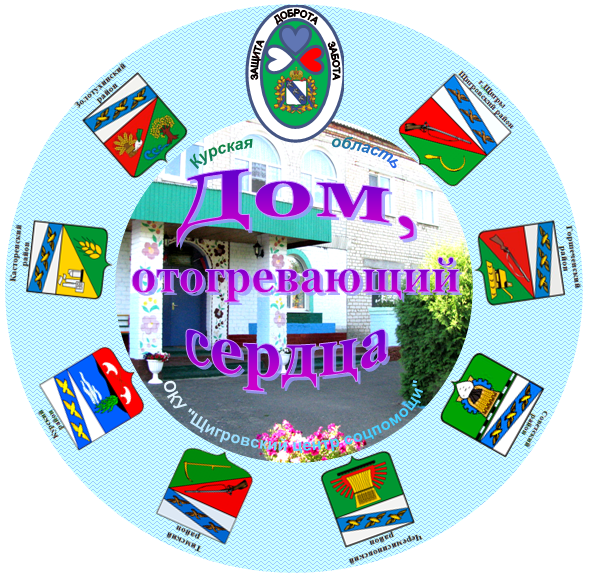      В рамках реализации Комплекса мер «Стратегия успеха» по развитию системы подготовки к самостоятельной жизни воспитанников организаций для детей-сирот и детей, оставшихся без попечения родителей, детей из замещающих семей, их постинтернатного сопровождения в Курской области на 2018-2019 годы, за счет средств гранта Фонда поддержки детей, находящихся в трудной жизненной ситуации ОКУ «Щигровский центр соцпомощи» получено следующее оборудование:
- 2018г.- ноутбук, МФУ, мультимедийный  проектор и диагностические методики, в том числе компьютерные: «Методика Л.А. Ясюковой (часть 3) Прогноз и профилактика проблем обучения, социализация и профессиональное самоопределение старшеклассников», методика экспресс- диагностики суицидального риска «Сигнал».- 2019г. -мебель, бытовая техника, кухонный инвентарь для оборудования стажировочного блока самостоятельного проживания.Цель: социальная адаптация несовершеннолетних, сближение семьи с ребенком, вовлечение родителей входящих в группу «социального риска» в совместную деятельность с детьми, профилактика социального сиротства.Задачи:- оказание помощи в социальной адаптации и реабилитации взрослым и детям;- обеспечение условий для самостоятельного проживания и полного самообслуживания несовершеннолетним;- оказание помощи по защите прав, решение личных и социальных проблем обратившихся за помощьюПЕРЕЧЕНЬ МЕРОПРИЯТИЙ ПОРЕАЛИЗАЦИИ КОМПЛЕКСА МЕР «СТРАТЕГИЯ УСПЕХА»-            «Уроки домоводства»-  практическая подготовка к самостоятельной жизни и труду, формирование  знаний и умений, способствующих социальной адаптации; -	« Я и общество. Мир вокруг меня» -  формирование ценностей гражданина, профилактике деструктивных форм социального поведения;-	«Мое профессиональное самоопределение» - выявление профессиональных склонностей, предпочтений и формированию профессионального самоопределения;-	«Создание семьи. Гармония взаимоотношений. Новые социальные роли» - формирование семейных ценностей, профилактике вторичного сиротства;- «Как прекрасен этот мир» «Мой духовный мир» -  расширение кругозора, формированию нравственных и духовных ценностей, умению организовывать досуг;-	«Спорт. Здоровье. Отдых.» –  формирование навыков здорового образа жизни, профилактике деструктивного поведения и вредных привычек.Целевые группы:
- семьи из числа лиц  детей-сирот;
- несовершеннолетние, проживающие на обслуживаемой территории;
- семьи с детьми, находящиеся в группе «социального риска»;
- участники кружков и клубов, в том числе для детей-инвалидов;
- родители и воспитанники стационарного отделения для детей и подростков.ПЛАН реализации мероприятий Комплекса мер«СТРАТЕГИЯ УСПЕХА» ОКУ «Щигровский центр соцпомощи»по развитию системы подготовки к самостоятельной жизни воспитанников организаций для детей-сирот и детей, оставшихся без попечения родителей, детей из замещающих семей, их постинтернатного сопровождения в Курской области на 2020г. №Наименование мероприятияФорма проведенияСрокиОтветственный1Проведение диагностики «Методика Л.А. Ясюковой (часть 3) Прогноз и профилактика проблем обучения, социализация и профессиональное самоопределение старшеклассников»,  экспресс- диагностика суицидального риска «Сигнал».Реализация программ психологической готовности к самостоятельной жизни, поддержки членов семейкомпьютерная диагностикаиндивидуальные и групповые коррекционно- развивающие занятияпо мере необходимостипо графикупедагоги- психологи2В рамках работы «Стажировочного блока самостоятельного проживания» проведение совместных и индивидуальных занятий с: - родителями и детьми, проживающими на обслуживаемой территории;- родителями и детьми, проходящими реабилитацию в стационарном отделении - социальный приют для детей и подростков, по направлениям:-«Уроки домоводства» -« Я и общество. Мир вокруг меня»   -«Мое профессиональное самоопределение»  -«Создание семьи. Гармония взаимоотношений. Новые социальные роли» - «Как прекрасен этот мир» «Мой духовный мир» -«Спорт. Здоровье. Отдых»практические занятиямастер-классызанятия с элементами тренингапо графику специалистов,1 раз в неделюсоциальные педагогиинструктор по трудувоспитатели3Проведение консультаций в рамках мобильного консультативного пункта семьям и несовершеннолетним, проживающим на отдаленных территориях районов обслуживаемых Центромпо запросамзав. отделениями4Организация и проведение мероприятий в рамках клубной и кружковой работызанятиядосуговые мероприятия1 раз в месяцзав. отделениями5Выпуск информационных листовок и буклетов по семейной тематике1 раз в кварталметодист6Подготовка и размещение информационных   материалов   о   ходе реализации мероприятий комплекса мер «Стратегия успеха» на официальном  сайте, сети Интернет. 1 раз в месяц//-//